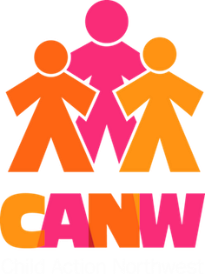 PERSON SPECIFICATIONPOST	:	Database and QA Information Systems LeadThe person specification provides a list of essential and desirable criteria (skills andcompetencies) that a candidate should have in order to perform the job effectively. E = Essential		D = Desirable	I = Interview		A = ApplicationThe successful candidate will be required to apply for a CRB Check in relation to working with children, young people and vulnerable adults. Offers of employment will be subject to receipt of satisfactory written references and CRB checks.ESSENTIALE or DAssessedRelevant quality related degree is preferred, or HND, BTec Level 4 Award or equivalent NVQ Level 4 qualifications. EAProven experience of developing, managing and co-ordinating database management systems within a third sector or similar organisation.EA/IProven knowledge, experience and understanding of working towards accreditation and inspection for ISO9001, PQASSO, Ofsted and IIP.DA/IProven knowledge, experience and track record of the principles, frameworks and tools relating to social value.DA/IMust have an understanding of internal auditing standards and practices within the third sector. DA/IAble to carry out audits on quality management systems using set criteria. DA/IAbility to write concise and accurate reports to professional standards based upon observations and evidence.DA/IAbility to confidently and professionally, discuss areas of non-compliance and improvement of quality with all stakeholder groups.E
A/IExperience of analysing, interpreting and reporting on complex data. EA/IAbility to engage, communicate and build relationships with a wide range of stakeholders at different levels.EA/IExcellent communication skills that include: interpersonal communication skills, influencing skills & formal report writing skills EA/IResults focused, the ability to work proactively, plan, organise, optimise resources and complete targets within agreed timescalesEA/IStrong time management skills and motivation, ability to work to deadlines and under pressureEA/IAbility to think creatively and find innovative solutions to problems.DA/IExcellent IT skills – Word Processing, Spreadsheets, Databases, PowerPoint, Email and InternetEA/IAn enthusiasm to work at the cutting edge of new thinking and the ability to be flexible, adaptable and to thrive on the challenge of working in a developing area.DA/IMust be able to work using own initiative and equally understand the relevance, importance of and ability to work and contribute effectively to a teamEA/IA commitment to Equal Opportunities, Diversity and InclusionEA/IMust have a full, valid driving licenceEA/I